40η ΠΡΟΣΚΛΗΣΗ ΣΥΓΚΛΗΣΗΣ ΟΙΚΟΝΟΜΙΚΗΣ ΕΠΙΤΡΟΠΗΣΚαλείστε να προσέλθετε σε τακτική συνεδρίαση της Οικονομικής Επιτροπής, που θα διεξαχθεί στην αίθουσα συνεδριάσεων του Δημοτικού Καταστήματος την 21η του μηνός Σεπτεμβρίου έτους 2023, ημέρα Πέμπτη και ώρα 12:00 για την συζήτηση και λήψη αποφάσεων στα παρακάτω θέματα της ημερήσιας διάταξης, σύμφωνα με τις σχετικές διατάξεις του άρθρου 75 Ν.3852/10, όπως αντικαταστάθηκε από το άρθρο 77 του Ν.4555/18 και ισχύει :1. Έγκριση απόδοσης λογαριασμού χρηματικού εντάλματος προπληρωμής και απαλλαγή της υπολόγου υπαλλήλου Τζάνη Ανατασίας.2. Έγκριση απόδοσης λογαριασμού χρηματικών ενταλμάτων προπληρωμής και απαλλαγή του υπολόγου υπαλλήλου Κοτούμπα Κων/νου.3. Έγκριση δικαιολογητικών δαπανών της πάγιας προκαταβολής των Προέδρων των Κοινοτήτων.4. Ορισμός Επιτροπής Διερεύνησης Τιμών του υπό προμήθεια εξοπλισμού/υλικού και ό,τι άλλου απαιτηθεί για την υποβολή Τεχνικού Δελτίου Προτεινόμενης Πράξης για την ένταξη χρηματοδότησης στην  Πράξη με τίτλο: «ΔΡΑΣΕΙΣ ΨΗΦΙΑΚΟΥ ΜΕΤΑΣΧΗΜΑΤΙΣΜΟΥ ΔΗΜΟΥ ΤΡΙΚΚΑΙΩΝ».5. Έγκριση αποζημίωσης δαπανών μετακίνησης του Αντιδημάρχου Παιδείας, Πολιτισμού & Αθλητισμού κ. Μιχαήλ Λάππα στην Αθήνα, στις 20 Σεπτεμβρίου 2023.6. Έγκριση κίνησης υπηρεσιακού οχήματος εκτός διοικητικών ορίων Δήμου Τρικκαίων.7. Συμβιβαστική αποζημίωση του Δήμου Τρικκαίων για Προσκύρωση Δημοτικής έκτασης στην ιδιοκτησία Στούπη Δημητρίου και Καραμπούλα Φωτεινής , στην περιοχή  Πυργετός-Αμπελόκηποι, πριν  την κύρωση της πράξης εφαρμογής.8. Έγκριση ανάθεσης  για την παροχή υπηρεσίας συντήρησης και αποκατάστασης λίθινων μελών του κτιρίου επί της οδού Γαριβάλδη 6 (Λαογραφικό Μουσείο) στα Τρίκαλα.9. Ανάκληση της με αριθμό 352/2023 απόφασης Οικονομικής Επιτροπής και εκ νέου παροχή ειδικής εντολής και πληρεξουσιότητας για παράστασης και κατάθεσης προτάσεων για την υπ’ αριθμ. καταθ. ΤΜ 95/23 αγωγή κατά του Δήμου Τρικκαίων .Πίνακας Αποδεκτών	ΚΟΙΝΟΠΟΙΗΣΗ	ΤΑΚΤΙΚΑ ΜΕΛΗ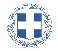 ΕΛΛΗΝΙΚΗ ΔΗΜΟΚΡΑΤΙΑ
ΝΟΜΟΣ ΤΡΙΚΑΛΩΝΔΗΜΟΣ ΤΡΙΚΚΑΙΩΝΔ/ΝΣΗ ΔΙΟΙΚΗΤΙΚΩΝ ΥΠΗΡΕΣΙΩΝΤΜΗΜΑ ΔΙΟΙΚΗΤΙΚΗΣ ΥΠΟΣΤΗΡΙΞΗΣΓραμματεία Οικονομικής ΕπιτροπήςΤρίκαλα, 15 Σεπτεμβρίου 2023
Αριθ. Πρωτ. : 41657ΠΡΟΣ :  Τα μέλη της ΟικονομικήςΕπιτροπής (Πίνακας Αποδεκτών)(σε περίπτωση κωλύματος παρακαλείσθε να ενημερώσετε τον αναπληρωτή σας).Η Πρόεδρος της Οικονομικής ΕπιτροπήςΣοφία ΑλεστάΑντιδήμαρχος Βαβύλης Στέφανος Ντιντής Παναγιώτης Λάππας Μιχαήλ Λεβέντη-Καρά Ευθυμία Κωτούλας Ιωάννης Λασπάς Αχιλλεύς Ζιώγας ΓεώργιοςΚαϊκης ΓεώργιοςΔήμαρχος & μέλη Εκτελεστικής ΕπιτροπήςΓενικός Γραμματέας  Δ.ΤρικκαίωνΑναπληρωματικά μέλη Ο.Ε. 